​PRÉNOM : 	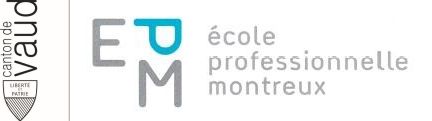 CLASSE : 	DATE :  	Maximum des points45p.Total des points obtenus1.  Expliquez avec vos mots ce que sont les herbes aromatiques ! (p.30-34)2p.Les herbes aromatiques, appelées aussi fines herbes, sont des substances végétales d'une odeur pénétrante et suave. Les arômes se distinguent par le fait qu'ils font davantage appel à l'odorat.2. a) Citez deux caractéristiques qualitatives ! b) Nommez les quatre façons d’obtenir des herbes aromatique ! (p.30-34)2. a) Citez deux caractéristiques qualitatives ! b) Nommez les quatre façons d’obtenir des herbes aromatique ! (p.30-34)2. a) Citez deux caractéristiques qualitatives ! b) Nommez les quatre façons d’obtenir des herbes aromatique ! (p.30-34)6p.a) brillantes, pas flétris a) parfums subtils a)+b) fraîches b) séchéesb) lyophilisées b) au vinaigre / à l’huile3. Reliez (avec une ligne droite) les herbes aromatiques avec leur utilisation culinaire la mieux adaptée. (p.30-34) 	(0.5 point)3. Reliez (avec une ligne droite) les herbes aromatiques avec leur utilisation culinaire la mieux adaptée. (p.30-34) 	(0.5 point)3. Reliez (avec une ligne droite) les herbes aromatiques avec leur utilisation culinaire la mieux adaptée. (p.30-34) 	(0.5 point)5p.Marjolaine Infusion, glace, mets de pommes de terre, petits pois, sauce menthe, agneau rôti, pâtisserie et confiserie, décorationCoriandre fraîchePour potage de pommes de terre, légumineuse, viande hachée, rôti de porc, haricot vert, pâté, terrine, foie, boudinOrigan On emploie également les feuilles fraîches pour la cuisine asiatique, charcuterieBasilic Pizza, beurre composé, grillade de veau, porc, agneau, chili con carne, salades cuites italiennes et grecques, mets aux champignonsMenthe Potage, sauce chaude et froide, mets aux tomates, poisson, mets de pâtes (pesto), pour des spécialités italiennes et méridionalesAneth Bouillon, sauce, légume, potage, salade, jus de rôti, vinaigre aromatique bouquet aromatiqueLivèche Potage, sauce, salade, poisson, volaille, œuf et légume, décoration (pluches)Cerfeuil Mirepoix, marinade, fond de cuisine, agneau, farce, terrine, pâté, bouquet aromatique, légumes Thym Viande blanche (saltimbocca), rôti de porc, gibier, poisson, mets à la tomate, riz, mets de pommes de terre, garniture aromatiqueSauge Graines et pointes pour assaisonner le poisson, sauté de veau et d'agneau, concombre, salade, œuf, décor4. Citez six entremets chauds que vous pouvez servir. (p.75)4. Citez six entremets chauds que vous pouvez servir. (p.75)4. Citez six entremets chauds que vous pouvez servir. (p.75)6p.Soufflées chaudsCroûte / Gratin aux fruitsPoudings chauds Entremets à base de pâtes (à frire)Crêpes Charlottes / Omelettes5. Numérotez la bonne pratique de fabrication (BPF) de la pâte à crêpes. (p.80)5. Numérotez la bonne pratique de fabrication (BPF) de la pâte à crêpes. (p.80)5. Numérotez la bonne pratique de fabrication (BPF) de la pâte à crêpes. (p.80)5. Numérotez la bonne pratique de fabrication (BPF) de la pâte à crêpes. (p.80)6p.3Passer au chinois, pour obtenir un appareil lisse, légèrement épaisAjouter l'œuf entier et mélanger26Juste avant de l'utiliser, bien mélanger encore une fois la pâte et cuire les crêpes fineAjouter du beurre fondu, mélanger et battre encore une fois énergiquement41Bien mélanger la farine fleur tamisée avec du lait, de l'eau et du sucre dans le batteur-mélangeurLaisser reposer au moins 30 minutes56. Une préparation correcte et soigneuse des fonds est déterminante pour la qualité et la saveur des mets qu'ils permettront de réaliser. Citez 4 points importants en écrivant des phrases complètes. (p.88-89)4p.N'utiliser que des produits frais. Utiliser des ustensiles de cuisson appropriés.Maîtriser les techniques de cuisson. Saler très modérément voire pas du tout.Utiliser les aromates avec modération. Eviter le bouillonnement.Ne pas couvrir. Passer au chinois étamine.7. Notez les trois sauces brunes de base. (p.98-100)7. Notez les trois sauces brunes de base. (p.98-100)7. Notez les trois sauces brunes de base. (p.98-100)3p.Demi-glace Jus liéJus de rôti8. Rédigez un menu d’hiver selon l’ordonnance des menus. (p.136 et explication enseignant-e)8. Rédigez un menu d’hiver selon l’ordonnance des menus. (p.136 et explication enseignant-e)6p.PotageHors d’œuvre chaud / poissonMets principalFéculantLégumes Entremets9. Calculez le prix d’une jardinière de légumes racines. (p.153)9. Calculez le prix d’une jardinière de légumes racines. (p.153)9. Calculez le prix d’une jardinière de légumes racines. (p.153)9. Calculez le prix d’une jardinière de légumes racines. (p.153)9. Calculez le prix d’une jardinière de légumes racines. (p.153)7p.Panais1.200 kgX3.85 CHF4.62 CHFRutabaga1.300 kgX2.90 CHF3.77 CHFCéleri pomme0.800 kgX4.20 CHF3.36 CHFCarottes jaunes1.500 kgX3.40 CHF5.10 CHFNavets d’automne1.100 kgX3.10 CHF3.41 CHFTotal poids5.900 kgTotal coût des marchandises20.26 CHF